ПредисловиеРоль Сектора радиосвязи заключается в обеспечении рационального, справедливого, эффективного и экономичного использования радиочастотного спектра всеми службами радиосвязи, включая спутниковые службы, и проведении в неограниченном частотном диапазоне исследований, на основании которых принимаются Рекомендации.Всемирные и региональные конференции радиосвязи и ассамблеи радиосвязи при поддержке исследовательских комиссий выполняют регламентарную и политическую функции Сектора радиосвязи. Политика в области прав интеллектуальной собственности (ПИС)Политика МСЭ-R в области ПИС излагается в общей патентной политике МСЭ-Т/МСЭ-R/ИСО/МЭК, упоминаемой в Резолюции МСЭ-R 1. Формы, которые владельцам патентов следует использовать для представления патентных заявлений и деклараций о лицензировании, представлены по адресу: http://www.itu.int/ITU-R/go/patents/ru, где также содержатся руководящие принципы по выполнению общей патентной политики МСЭ-Т/МСЭ-R/ИСО/МЭК и база данных патентной информации МСЭ-R. Электронная публикацияЖенева, 2023 г. ITU 2023Все права сохранены. Ни одна из частей данной публикации не может быть воспроизведена с помощью каких бы то ни было средств без предварительного письменного разрешения МСЭ.РЕКОМЕНДАЦИЯ  МСЭ-R  M.1824-2*Характеристики систем внестудийного телевизионного вещания,
электронного сбора новостей и внестудийного видеопроизводства
в подвижной службе для применения в исследованиях 
совместного использования частот(Вопросы МСЭ-R 1/5 и МСЭ-R 7/5)(2007-2015-2022)Сфера примененияВ данной Рекомендации, в которой рассматриваются характеристики систем внестудийного телевизионного вещания (ВТВ), электронного сбора новостей (ЭСН) и внестудийного видеопроизводства (ВВП) в подвижной службе в целях содействия проведению исследований совместного использования частот, содержатся типовые эксплуатационные и технические характеристики вспомогательных радиовещательных служб (BAS), которые необходимы для проведения исследований совместного использования частот BAS в подвижной службе и другими службами радиосвязи и совместного использования частот сетями подвижной широкополосной связи, используемыми для применений ЭСН в подвижной службе, и другими службами радиосвязи.Ключевые словаЭСН, BAS, SAB, подвижная широкополосная связьСокращенияАссамблея радиосвязи МСЭ,учитывая,a)	что некоторые администрации эксплуатируют разветвленную сеть наземных вспомогательных радиовещательных служб (BAS) в рамках распределений подвижной службе;b)	что некоторые администрации переходят от аналоговых к цифровым наземным BAS в рамках распределений подвижной службе;c)	что многие администрации, вероятно, будут эксплуатировать аналоговое и цифровое наземное оборудование для электронного сбора новостей (ЭСН) и внестудийного телевизионного вещания (ВТВ) в рамках распределений подвижной службе в течение соответствующего периода времени;d)	что полосы частот, используемые для таких BAS, включая ВТВ, ЭСН и внестудийное видеопроизводство (ВВП), во многих случаях совместно используются подвижной службой и другими службами;e)	что технические и эксплуатационные характеристики наземных BAS, развернутых в рамках подвижной службы, отличаются от таких систем, развернутых в рамках фиксированной службы;f)	что в BAS, работающих на различных транспортных средствах, используются антенны нескольких типов, и эти антенны управляются по азимуту и углу места в период их функционирования для установления надежной связи со студией;g)	что для содействия совместному использованию частот с другими службами желательно определить параметры и эксплуатационные характеристики систем;h)	что применения ЭСН требуют обеспечения малой задержки и высокого качества обслуживания при передаче потоков видеосигналов высокой четкости и аудиосигналов для прямой трансляции;i)	что применения ЭСН требуют обеспечения возможности надежного соединения даже в условиях бедствия,признавая,a)	что в Резолюции МСЭ-R 59 содержится решение о проведении исследований доступности полос частот и/или диапазонов настройки для согласования на всемирном и/или региональном уровнях и условий для их использования наземными системами электронного сбора новостей,отмечая,a)	что для применений ЭСН возможно использовать сети подвижной широкополосной связи, если такое использование обеспечивает выгоду;b)	что в Рекомендации МСЭ-R F.1777 представлены характеристики систем ВТВ, ЭСН и ВВП в фиксированной службе для применения в исследованиях совместного использования частот;c)	что в Отчете МСЭ-R BT.2069 рассматривается использование спектра и эксплуатационные характеристики наземных систем ЭНС, ВТВ и ВВП;d)	что в Отчете МСЭ-R BT.2299 "Радиовещание для предупреждения населения, смягчения последствий бедствий и оказания помощи при бедствиях" представлена подборка фактов, свидетельствующих о том, что наземное радиовещание играет чрезвычайно важную роль в распространении информации среди населения в периоды чрезвычайных ситуаций,рекомендует,1	что при исследовании совместного использования частот службами BAS, развернутыми в подвижной службе, и другими службами следует использовать эксплуатационные и технические характеристики, определенные в Приложении 1;2	что при исследовании совместного использования частот сетями подвижной широкополосной связи, используемыми для применений ЭСН в подвижной службе, и другими службами следует использовать эксплуатационные и технические характеристики, представленные в Приложении 2.Приложение 1

Эксплуатационные и технические характеристики систем BAS, 
развернутых в подвижной службе1	Эксплуатационные характеристики систем BAS в подвижной службеРадиовещательные организации используют несколько полос частот и антенны нескольких типов в зависимости от условий прямой передачи и прямого приема изображений наземными съемочными группами. На рисунках 1 и 2 представлены примеры организации системы передачи. Эти системы используются для освещения событий, связанных с национальными бедствиями, внестудийного производства программного содержания и т. д., причем предсказать время и место возникновения национальных бедствий невозможно. Наряду с этим, поскольку радиовещательным организациям необходимо передавать прямые видеорепортажи о национальных бедствиях и содержание, необходимое для производства программ, невозможно прогнозировать, как будут географически располагаться по отношению друг к другу оборудование ЭСН и станция сбора или ретрансляционная станция, установленная на вертолете или транспортном средстве. Следовательно, антенны оборудования ЭСН необходимо ориентировать по любым азимуту и углу места. На рисунке 1 показан пример работы при передаче прямого видеоизображения на станцию сбора для освещения средствами радиовещания событий, происходящих в пригородной области. В этом случае находящийся на месте видеоинженер, управляющий микроволновым оборудованием, направляет антенну на ретрансляционную станцию, установленную на вертолете, с тем чтобы обойти естественные препятствия. Ретрансляционная станция на вертолете ретранслирует прямое видеоизображение на станцию сбора, откуда оно передается в студию радиовещания. Обратный канал также необходим, с тем чтобы находящиеся на месте видеоинженеры получали информацию из студии радиовещания.На рисунке 2 показан пример работы по передаче прямого видеоизображения на станцию сбора для освещения средствами радиовещания событий, происходящих в городских районах. В этом случае существует несколько способов организации микроволновой связи со станцией сбора. Передвигающаяся на мотоцикле съемочная группа ведет прямой видеорепортаж и передает его на ретрансляционную станцию, установленную на транспортном средстве, которое также двигается впереди мотоцикла. В некоторых случаях ретрансляционная станция, установленная на вертолете, принимает видеосигнал, который передается съемочной группой, передвигающейся на мотоцикле. В этих случаях обычно используется антенна с низким коэффициентом усиления. Ретрансляционная станция, установленная на транспортном средстве, также передает прямое видеоизображение на вертолет, который ретранслирует сигнал на станцию сбора или передает его непосредственно на станцию сбора, используя антенну с высоким коэффициентом усиления.Радиовещательные организации выбирают антенну и полосу частот в зависимости от условий установления микроволновой связи.РИСУНОК 1Пример работы при передаче видеоизображения на станции сбора через вертолет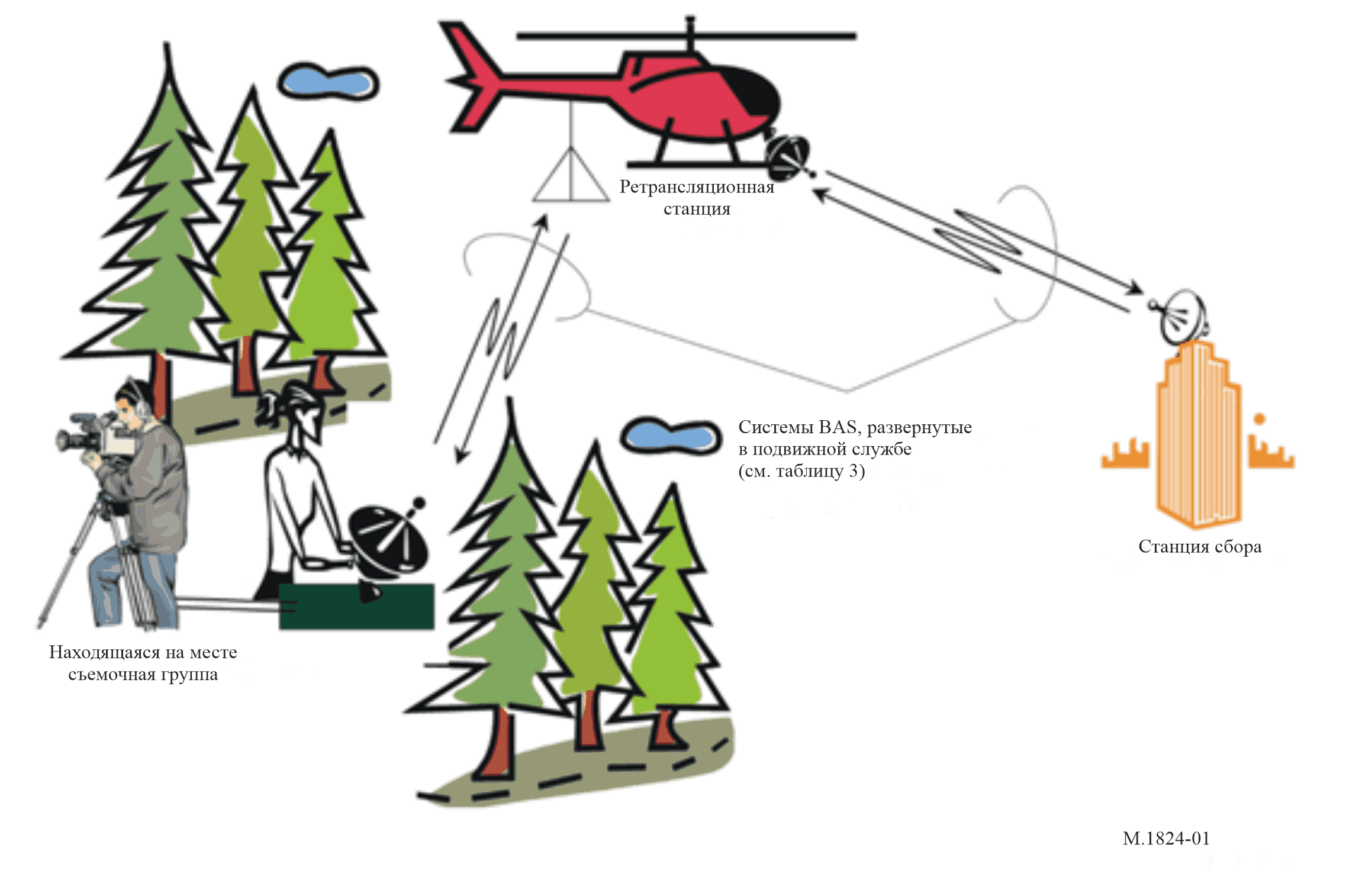 Рисунок 2Пример работы при прямой передаче видеоизображения на станции сбора через транспортные средства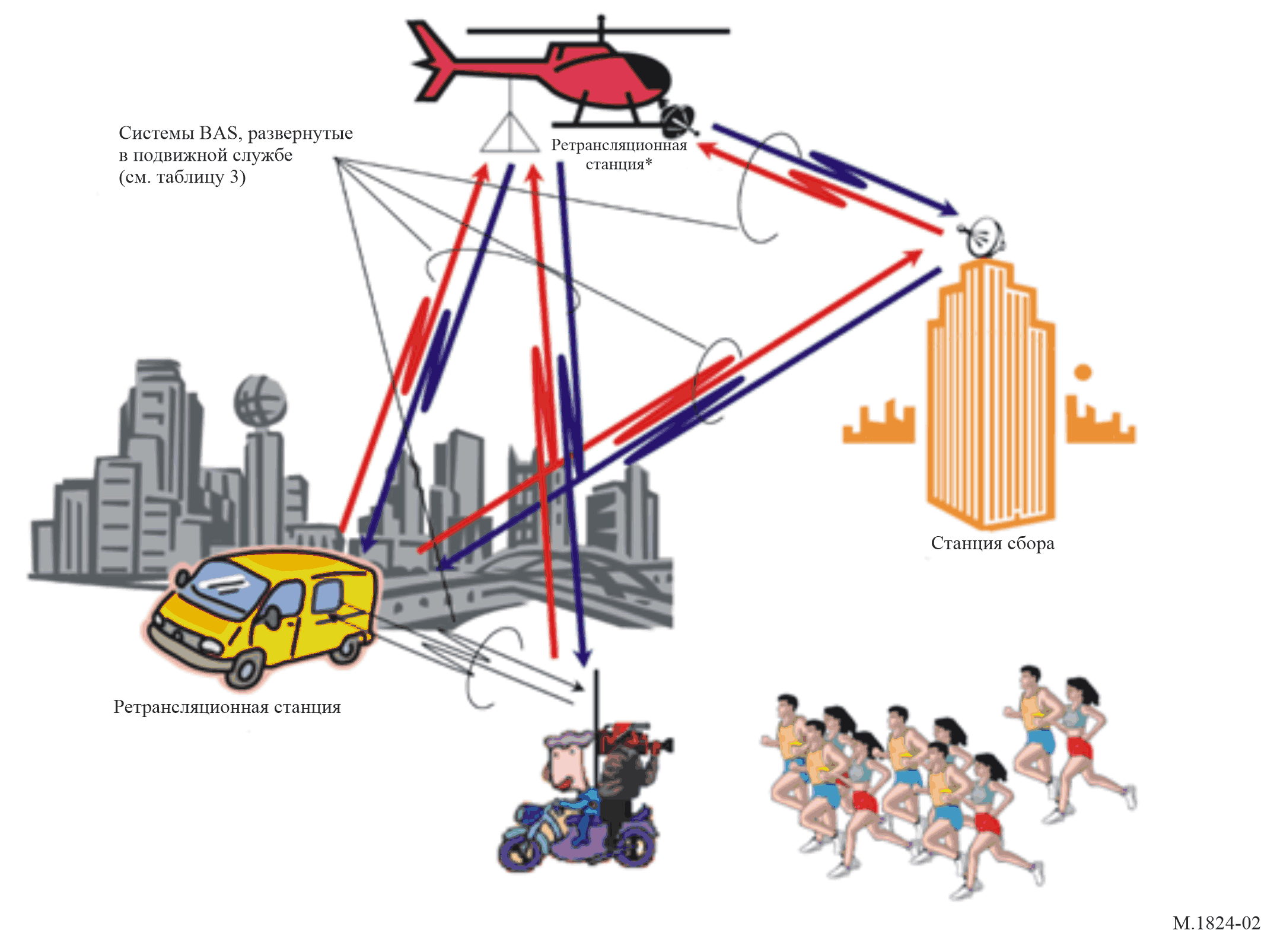 *	Высота, на которой находится ретрансляционная станция, установленная на вертолете, зависит от авиационного законодательства, действующего в зоне работы. Например, в Японии 150 м или более над сельской местностью и 300 м или более над городской местностью.2	Технические характеристики систем BAS, развернутых в подвижной службеВ таблицу 1 сведены технические параметры систем BAS, относящихся к видеосвязи.В таблицу 2 сведены технические параметры систем BAS, относящихся к оперативной связи и портативным радиостанциям.В таблицу 3 сведены технические параметры систем BAS, относящихся к аудиосвязи.ТАБЛИЦА 1Параметры систем BAS, относящихся к видеосвязи, которые работают в подвижной службеТАБЛИЦА 1 (продолжение)ТАБЛИЦА 1 (продолжение)ТАБЛИЦА 1 (окончание)ТАБЛИЦА 2Параметры систем BAS, относящихся к оперативной связи/портативным радиостанциям*,
которые работают в подвижной службеТАБЛИЦА 3Параметры систем BAS, относящихся к аудиосвязи, которые работают в подвижной службеПриложение 2

Эксплуатационные и технические характеристики сетей подвижной широкополосной связи для применений ЭСН1	Эксплуатационные и технические характеристики сетей подвижной широкополосной связи, используемых для применений ЭСН в подвижной службеДо недавнего времени для применений ЭСН использовались специализированные системы. Однако благодаря недавним достижениям в области технологий произошло развитие коммерческих систем и в настоящее время они в ряде случаев могут отвечать требованиям ЭСН. Следовательно, возможно использование таких систем, если такое использование обеспечивает выгоду. Это уже было продемонстрировано в ряде случаев.Наряду с удовлетворением спроса со стороны потребителей СМИ сети подвижной широкополосной связи могут также поддерживать беспроводные линии передачи для применений сбора новостей в целях составления программ в сфере электронного сбора новостей/внестудийного вещания (ЭСН/ВB). Это применение подвижной широкополосной связи обеспечивает линии передачи в реальном времени для радиовещания, пользователями которых могут быть специалисты (например, передвигающиеся на мотоциклах члены съемочной группы, которые отслеживают событие и ведут передачу, используя технологию долговременного развития (LTE)) или обычное население (например, лица, имеющие мобильные широкополосные устройства и отправляющие в газеты или радиовещательные организации свои видеоматериалы). Для студийных линий передачи требуются сети подходящей конфигурацией на основе LTE, которые могут передавать потоки видеосигналов высокой четкости с работающих камер, обеспечивая малую задержку и высокое качество. По сравнению с использованием альтернативных выделенных/транспортируемых линий связи для ЭСН/ВB такие линии передачи ЭСН/ВB по сетям LTE могут значительно проще настраиваться при меньших затратах. Система качества обслуживания LTE может обеспечить приоритетность служб ЭСН/ВB по сравнению с другими типами трафика в сети LTE, обеспечивая таким образом рабочие характеристики операторского класса. Следует отметить, что коммерческие сети связи должны будут отвечать требованиям к качеству обслуживания ЭСН, в том числе обеспечивать гарантированную пропускную способность и задержку в случае перегрузки по трафику. Применимой Рекомендацией в отношении стандартов подвижной широкополосной связи является Рекомендация МСЭ-R M.1801.2	Технические характеристики сетей подвижной широкополосной связи, используемых для применений ЭСН в подвижной службеТехнические характеристики, которые должны применяться в исследованиях совместного использования частот, приведены в Отчете МСЭ-R M.2116 "Характеристики систем широкополосного беспроводного доступа, работающих в сухопутной подвижной службе, для применения в исследованиях совместного использования частот".В этом Отчете приведены характеристики ряда наземных систем широкополосного беспроводного доступа (ШБД), включая мобильные и кочевые применения, работающих в подвижной службе, для применения в исследованиях совместного использования частот такими наземными системами ШБД и другими системами фиксированной или подвижной связи. В Отчете содержатся технические и эксплуатационные характеристики подвижных систем ШБД, которые должны применяться в исследованиях совместного использования частот как для подвижных, так и для базовых станций.Рекомендация  МСЭ-R  M.1824-2(02/2022)Характеристики систем внестудийного телевизионного вещания, электронного сбора новостей и внестудийного видеопроизводства в подвижной службе 
для применения в исследованиях совместного использования частотСерия MПодвижные службы, служба радиоопределения, любительская служба и относящиеся к ним спутниковые службыСерии Рекомендаций МСЭ-R(Представлены также в онлайновой форме по адресу http://www.itu.int/publ/R-REC/ru)Серии Рекомендаций МСЭ-R(Представлены также в онлайновой форме по адресу http://www.itu.int/publ/R-REC/ru)СерияНазваниеBOСпутниковое радиовещаниеBRЗапись для производства, архивирования и воспроизведения; пленки для телевиденияBSРадиовещательная служба (звуковая)BTРадиовещательная служба (телевизионная)FФиксированная службаMПодвижные службы, служба радиоопределения, любительская служба
и относящиеся к ним спутниковые службыPРаспространение радиоволнRAРадиоастрономияRSСистемы дистанционного зондированияSФиксированная спутниковая службаSAКосмические применения и метеорологияSFСовместное использование частот и координация между системами
фиксированной спутниковой службы и фиксированной службыSMУправление использованием спектраSNGСпутниковый сбор новостейTFПередача сигналов времени и эталонных частотVСловарь и связанные с ним вопросыПримечание. – Настоящая Рекомендация МСЭ-R утверждена на английском языке в соответствии с процедурой, изложенной в Резолюции МСЭ-R 1.AMAmplitude modulationАМАмплитудная модуляцияBASBroadcast auxiliary servicesВспомогательные радиовещательные службыBERBit error ratio КОБКоэффициент ошибок по битамBPSKBinary phase shift keyingБинарная фазовая манипуляцияBSBase stationБСБазовая станцияBWABroadband wireless accessШБДШирокополосный беспроводной доступCNRCarrier to noise ratioОтношение несущая/шумEFPElectronic field productionВВПВнестудийное видеопроизводствоe.i.r.p.equivalent isotropically radiated powerэ.и.и.м.Эквивалентная изотропно-излучаемая мощностьENGElectronic news gatheringЭСНЭлектронный сбор новостейFMFrequency modulationЧМЧастотная модуляцияIFIntermediate frequencyПЧПромежуточная частотаLTELong Term EvolutionТехнология долгосрочного развитияMIMOMultiple-input multiple-outputМногоканальный вход/многоканальный выходMS Mobile stationПСПодвижная станцияOBOutside broadcastingВВВнестудийное вещаниеOFDMOrthogonal frequency division multiplexОртогональное мультиплексирование с разделением по частотеPSKPhase shift keyingФазовая манипуляцияQAMQuadrature amplitude modulationКвадратурная амплитудная модуляцияQPSKQuaternary phase shift keyingЧетырехпозиционная фазовая манипуляцияRxReceiver ПриемникRZ-SSBReal zero single sidebandОдна боковая полоса с реальным нулемSISOSingle-input single-outputОдноканальный вход/
одноканальный выходSSBSingle sidebandОБПОдна боковая полосаTVOBTelevision outside broadcastВТВВнестудийное телевизионное вещаниеTxTransmitterПередатчикРаспределение частот(1)770–806 МГц
(r2, R3, 5.293)790–862 МГц
(5.314, 5.316)1 240–1 300 МГц
(5.330)2 330–2 370 МГц
(R1, R2, R3)1 240–1 300 МГц
(5.330)2 330–2 370 МГц
(R1, R2, R3)5 850–5 925 МГц
(R1, R2, R3)6 425–6 570 МГц
(R1, R2, R3)6 870–7 125 МГц
(R1, R2, R3)5 850–5 925 МГц
(R1, R2, R3)6 425–6 570 МГц
(R1, R2, R3)6 870–7 125 МГц
(R1, R2, R3)5 850–5 925 МГц
(R1, R2, R3)6 425–6 570 МГц
(R1, R2, R3)6 870–7 125 МГц
(R1, R2, R3)5 850–5 925 МГц
(R1, R2, R3)6 425–6 570 МГц
(R1, R2, R3)6 870–7 125 МГц
(R1, R2, R3)10,25–10,45 ГГц
(R1, R3, 5.480)10,55–10,68 ГГц
(R1, R2, R3)12,95–13,25 ГГц
(R1, R2, R3)10,25–10,45 ГГц
(R1, R3, 5.480)10,55–10,68 ГГц
(R1, R2, R3)12,95–13,25 ГГц
(R1, R2, R3)10,25–10,45 ГГц
(R1, R3, 5.480)10,55–10,68 ГГц
(R1, R2, R3)12,95–13,25 ГГц
(R1, R2, R3)10,25–10,45 ГГц
(R1, R3, 5.480)10,55–10,68 ГГц
(R1, R2, R3)12,95–13,25 ГГц
(R1, R2, R3)41,55–41,95 ГГц
(r1, r2, r3, 5.551F)41,55–41,95 ГГц
(r1, r2, r3, 5.551F)41,55–41,95 ГГц
(r1, r2, r3, 5.551F)41,55–41,95 ГГц
(r1, r2, r3, 5.551F)ПримечаниеТип антенны и усиление Спиральная 
(10–13 дБи)Спиральная
(10–13 дБи)Спиральная
(10–13 дБи)Параболическая (22–35 дБи)
Спиральная (10–13 дБи)Параболическая (22–35 дБи)
Спиральная (10–13 дБи)Параболическая (22–35 дБи)
Спиральная (10–13 дБи)Параболическая (22–35 дБи)
Спиральная (10–13 дБи)Параболическая (22–35 дБи)
Спиральная (10–13 дБи)Параболическая (22–35 дБи)
Спиральная (10–13 дБи)Параболическая (22–35 дБи)
Спиральная (10–13 дБи)Параболическая (22–35 дБи)
Спиральная (10–13 дБи)Параболическая (30–41 дБи)
Рупорная (12–25 дБи)Параболическая (30–41 дБи)
Рупорная (12–25 дБи)Параболическая (30–41 дБи)
Рупорная (12–25 дБи)Параболическая (30–41 дБи)
Рупорная (12–25 дБи)Горизонтальная, вертикальная или круговая поляризацияТип антенны и усиление Яги (12–19 дБи)Яги (12–19 дБи)Яги (12–19 дБи)Рупорная (5–20 дБи)Рупорная (5–20 дБи)Рупорная (5–20 дБи)Рупорная (5–20 дБи)Рупорная (5–20 дБи)Рупорная (5–20 дБи)Рупорная (5–20 дБи)Рупорная (5–20 дБи)Неприменимо Неприменимо Неприменимо Неприменимо Круговая поляризацияТип антенны и усиление Коллинеарная 
(5–6 дБи)
Ненаправленная
(2 дБи)Коллинеарная
(5–6 дБи)
Ненаправленная (2 дБи)Коллинеарная
(5–6 дБи)
Ненаправленная (2 дБи)Рупорная (15–20 дБи)
Ненаправленная (2 дБи)Рупорная (15–20 дБи)
Ненаправленная (2 дБи)Рупорная (15–20 дБи)
Ненаправленная (2 дБи)Рупорная (15–20 дБи)
Ненаправленная (2 дБи)Рупорная (15–20 дБи)
Ненаправленная (2 дБи)Рупорная (15–20 дБи)
Ненаправленная (2 дБи)Рупорная (15–20 дБи)
Ненаправленная (2 дБи)Рупорная (15–20 дБи)
Ненаправленная (2 дБи)Диэлектрическая стержневая (10 дБи)
Ненаправленная
(2 дБи)Диэлектрическая стержневая (10 дБи)
Ненаправленная
(2 дБи)Диэлектрическая стержневая (10 дБи)
Ненаправленная
(2 дБи)Диэлектрическая стержневая (10 дБи)
Ненаправленная
(2 дБи)Горизонтальная и вертикальная поляризацияМетод слеженияАвтоматическое или ручноеАвтоматическое или ручноеАвтоматическое или ручноеАвтоматическое или ручноеАвтоматическое или ручноеАвтоматическое или ручноеАвтоматическое или ручноеАвтоматическое или ручноеАвтоматическое или ручноеАвтоматическое или ручноеАвтоматическое или ручноеАвтоматическое или ручноеАвтоматическое или ручноеАвтоматическое или ручноеАвтоматическое или ручноеМодуляцияQPSK-OFDM16-QAM-OFDM32-QAM-OFDMBPSK-OFDMQPSK-OFDM8-PSK-OFDM16-QAM-OFDM32-QAM-OFDM64-QAM-OFDMBPSK-OFDMQPSK-OFDM8-PSK-OFDM16-QAM-OFDM32-QAM-OFDM64-QAM-OFDMQPSK-OFDM16-QAM-OFDM32-QAM-OFDM64-QAM-OFDMQPSK-OFDM16-QAM-OFDM32-QAM-OFDM64-QAM-OFDMQPSK-OFDM16-QAM-OFDM32-QAM-OFDM64-QAM-OFDM256-QAM-OFDM1024-QAM-OFDM4096-QAM-OFDMQPSK-OFDM16-QAM-OFDM32-QAM-OFDM64-QAM-OFDM256-QAM-OFDM1024-QAM-OFDM4096-QAM-OFDMQPSK-OFDM16-QAM-OFDM32-QAM-OFDM64-QAM-OFDMQPSK-OFDM16-QAM-OFDM32-QAM-OFDM64-QAM-OFDMQPSK-OFDM16-QAM-OFDM32-QAM-OFDM64-QAM-OFDM256-QAM-OFDM1024-QAM-OFDM4096-QAM-OFDMQPSK-OFDM16-QAM-OFDM32-QAM-OFDM64-QAM-OFDM256-QAM-OFDM1024-QAM-OFDM4096-QAM-OFDMНеприменимоНеприменимоQPSK-OFDM16-QAM-OFDM32-QAM-OFDM64-QAM-OFDM8-PSK16-QAMQPSK-OFDM16-QAM-OFDM32-QAM-OFDM64-QAM-OFDM8-PSK16-QAMМодуляцияЧМBPSK-OFDMQPSK-OFDM8-PSK-OFDM16-QAM-OFDM32-QAM-OFDM64-QAM-OFDMBPSK-OFDMQPSK-OFDM8-PSK-OFDM16-QAM-OFDM32-QAM-OFDM64-QAM-OFDMЧМЧМQPSK-OFDM16-QAM-OFDM32-QAM-OFDM64-QAM-OFDM256-QAM-OFDM1024-QAM-OFDM4096-QAM-OFDMQPSK-OFDM16-QAM-OFDM32-QAM-OFDM64-QAM-OFDM256-QAM-OFDM1024-QAM-OFDM4096-QAM-OFDMЧМЧМQPSK-OFDM16-QAM-OFDM32-QAM-OFDM64-QAM-OFDM256-QAM-OFDM1024-QAM-OFDM4096-QAM-OFDMQPSK-OFDM16-QAM-OFDM32-QAM-OFDM64-QAM-OFDM256-QAM-OFDM1024-QAM-OFDM4096-QAM-OFDMЧМЧМQPSK-OFDM16-QAM-OFDM32-QAM-OFDM64-QAM-OFDM8-PSK16-QAMQPSK-OFDM16-QAM-OFDM32-QAM-OFDM64-QAM-OFDM8-PSK16-QAMМаксимальная пропускная способность (Мбит/с)1630603060154(a)313(a)3060154(a)313(a)Не-
при-
мени-
моНе-
при-
мени-
мо401(a)803(a)(a)	В случае передачи MIMO с двумя передающими антеннамиРазнос каналов (МГц)9918918918918918Не-
при-
мени-
моНе-
при-
мени-
мо62,5125Для цифровой системыРазнос каналов (МГц)9Не-
при-
мени-
моНе-
при-
мени-
моНе-
при-
мени-
мо18НеприменимоНеприменимоНе-
при-
мени-
мо18НеприменимоНеприменимо33100НеприменимоНеприменимоДля ЧМ-системыРаспределение частот(1)770–806 МГц
(r2, R3, 5.293)790–862 МГц
(5.314, 5.316)1 240–1 300 МГц
(5.330)2 330–2 370 МГц
(R1, R2, R3)1 240–1 300 МГц
(5.330)2 330–2 370 МГц
(R1, R2, R3)5 850–5 925 МГц
(R1, R2, R3)6 425–6 570 МГц
(R1, R2, R3)6 870–7 125 МГц
(R1, R2, R3)5 850–5 925 МГц
(R1, R2, R3)6 425–6 570 МГц
(R1, R2, R3)6 870–7 125 МГц
(R1, R2, R3)5 850–5 925 МГц
(R1, R2, R3)6 425–6 570 МГц
(R1, R2, R3)6 870–7 125 МГц
(R1, R2, R3)5 850–5 925 МГц
(R1, R2, R3)6 425–6 570 МГц
(R1, R2, R3)6 870–7 125 МГц
(R1, R2, R3)10,25–10,45 ГГц
(R1, R3, 5.480)10,55–10,68 ГГц
(R1, R2, R3)12,95–13,25 ГГц
(R1, R2, R3)10,25–10,45 ГГц
(R1, R3, 5.480)10,55–10,68 ГГц
(R1, R2, R3)12,95–13,25 ГГц
(R1, R2, R3)10,25–10,45 ГГц
(R1, R3, 5.480)10,55–10,68 ГГц
(R1, R2, R3)12,95–13,25 ГГц
(R1, R2, R3)10,25–10,45 ГГц
(R1, R3, 5.480)10,55–10,68 ГГц
(R1, R2, R3)12,95–13,25 ГГц
(R1, R2, R3)10,25–10,45 ГГц
(R1, R3, 5.480)10,55–10,68 ГГц
(R1, R2, R3)12,95–13,25 ГГц
(R1, R2, R3)41,55–41,95 ГГц
(r1, r2, r3, 5.551F)41,55–41,95 ГГц
(r1, r2, r3, 5.551F)41,55–41,95 ГГц
(r1, r2, r3, 5.551F)41,55–41,95 ГГц
(r1, r2, r3, 5.551F)ПримечаниеПотери в фидере/
мультиплексоре (типичные) (дБ)1111111111111111Для передатчика и приемникаМаксимальная мощность на входе антенны (дБВт)711(c)13(d)14(c)16(d)474774(a)7 (b)4(a)7(b)0000(a)	–6 дБВт в полосе 10,60–10,68 ГГц по мощности передатчика(b)	–3 дБВт в полосе 10,60–10,68  ГГц по мощности передатчика(c)	1 240–1 300 МГц(d)	2 330–2 370 МГцэ.и.и.м. (максимальная) (дБВт)2529(c)31(d)32(c)34(d)384138414138(a)41(b)38(a)41(b)40404040(a)	29 дБВт в полосе 10,60–10,68 ГГц(b)	32 дБВт в полосе 10,60–10,68 ГГц(c)	1 240–1 300 МГц(d)	2 330–2 370 МГцШирина полосы приемника по ПЧ (МГц)991891891818918918278062,5125Коэффициент шума приемника (дБ)444444444444661010Тепловой шум приемника (дБВт)–130,5–130,5–127,4–130,5–127,4–130,5–127,4–127,4–130,5–127,4–130,5–127,4–123,7–119,0–116,0–113,0Распределение частот(1)770–806 МГц
(r2, R3, 5.293)790–862 МГц
(5.314, 5.316)1 240–1 300 МГц
(5.330)2 330–2 370 МГц
(R1, R2, R3)1 240–1 300 МГц
(5.330)2 330–2 370 МГц
(R1, R2, R3)1 240–1 300 МГц
(5.330)2 330–2 370 МГц
(R1, R2, R3)1 240–1 300 МГц
(5.330)2 330–2 370 МГц
(R1, R2, R3)5 850–5 925 МГц
(R1, R2, R3)6 425–6 570 МГц
(R1, R2, R3)6 870–7 125 МГц
(R1, R2, R3)5 850–5 925 МГц
(R1, R2, R3)6 425–6 570 МГц
(R1, R2, R3)6 870–7 125 МГц
(R1, R2, R3)5 850–5 925 МГц
(R1, R2, R3)6 425–6 570 МГц
(R1, R2, R3)6 870–7 125 МГц
(R1, R2, R3)5 850–5 925 МГц
(R1, R2, R3)6 425–6 570 МГц
(R1, R2, R3)6 870–7 125 МГц
(R1, R2, R3)10,25–10,45 ГГц
(R1, R3, 5.480)10,55–10,68 ГГц
(R1, R2, R3)12,95–13,25 ГГц
(R1, R2, R3)10,25–10,45 ГГц
(R1, R3, 5.480)10,55–10,68 ГГц
(R1, R2, R3)12,95–13,25 ГГц
(R1, R2, R3)10,25–10,45 ГГц
(R1, R3, 5.480)10,55–10,68 ГГц
(R1, R2, R3)12,95–13,25 ГГц
(R1, R2, R3)10,25–10,45 ГГц
(R1, R3, 5.480)10,55–10,68 ГГц
(R1, R2, R3)12,95–13,25 ГГц
(R1, R2, R3)41,55–41,95 ГГц
(r1, r2, r3, 5.551F)41,55–41,95 ГГц
(r1, r2, r3, 5.551F)41,55–41,95 ГГц
(r1, r2, r3, 5.551F)41,55–41,95 ГГц
(r1, r2, r3, 5.551F)41,55–41,95 ГГц
(r1, r2, r3, 5.551F)ПримечаниеНоминальный уровень сигнала на входе приемника (дБВт)–88SISOMIMOSISOMIMO–88–85–95(d)–92(d)–88–85–95(d)–92(d)–92(d)–82–77–92,8(e)–90,2(e)(a)	64-QAM(3/4)(b)	16-QAM-MIMO(c)	16-QAM(2/3)(d)	64-QAM(5/6)(e)	16-QAM(3/4)Номинальный уровень сигнала на входе приемника (дБВт)–88–93(a)–103(b)–97(c)–100 (b)–88–85–95(d)–92(d)–88–85–95(d)–92(d)–92(d)–82–77–92,8(e)–90,2(e)(a)	64-QAM(3/4)(b)	16-QAM-MIMO(c)	16-QAM(2/3)(d)	64-QAM(5/6)(e)	16-QAM(3/4)Уровень сигнала на входе приемника 
при КОБ = 1 × 10–3 (дБВт)–
–120
–
–113
–110,7
–
–
–
––122,8(a)
–119,6(a)
–115,0(a)
–113,0(a)
–110,0(a)
–107,2(a)
–
–
––123,0(a)
–121,5(a)
–115,5(a)
–111,5(a)
–
–
–
–
––119,7(a)
–116,5(a)
–111,9(a)
–109,9(a)
–106,9(a)
–104,1(a)
–
–
––119,9(a)
–118,4(a)
–112,4(a)
–108,4(a)
–
–
–
–
––
–120
–
–113
–110,7
–108,2
–
–
––
–116,9
–
–109,9
–107,6
–105,1
–
–
––
–
121,1(b)
–
–
114,8(b)
–
111,8(b)
–
109,3(b)
–
104,0(b)
–98,7(b)
–93,4(b)–
–
118,0(b)
–
–
111,7(b)
–
108,7(b)
–
106,2(b)
–
100,9(b)
–95,6(b)
–90,3(b)–
–120
–
–113
–110,7
–108,2
–
–
––
–116,9
–
–109,9
–107,6
–105,1
–
–
––
–
121,1(b)
–
–
114,8(b)
–
111,8(b)
–
109,3(b)
–
104,0(b)
–98,7(b)
–93,4(b)–
–
118,0(b)
–
–
111,7(b)
–
108,7(b)
–
106,2(b)
–
100,9(b)
–95,6(b)
–90,3(b)–
–
118,0(b)
–
–
111,7(b)
–
108,7(b)
–
106,2(b)
–
100,9(b)
–95,6(b)
–90,3(b)Не-
при-
мени-
моНе-
при-
мени-
мо–
–106,0(a)
–102,5(a)
–98,8(a)
–94,6(a)
–91,3(a)
–
–
––
–103,0(a)
–99,5(a)
–95,8(a)
–91,6(a)
–88,3(a)
–
–
–BPSK-OFDM
QPSK-OFDM
8-PSK-OFDM (8-PSK)
16-QAM-OFDM (16-QAM)
32-QAM-OFDM
64-QAM-OFDM
256-QAM-OFDM
1024-QAM-OFDM
4096-QAM-OFDM(a)	Уровень сигнала на входе приемника при КОБ = 
1 × 10–4(b)	Уровень сигнала на входе приемника при КОБ = 
1 × 10–7Распределение частот(1)770–806 МГц
(r2, R3, 5.293)790–862 МГц
(5.314, 5.316)1 240–1 300 МГц
(5.330)2 330–2 370 МГц
(R1, R2, R3)1 240–1 300 МГц
(5.330)2 330–2 370 МГц
(R1, R2, R3)5 850–5 925 МГц
(R1, R2, R3)6 425–6 570 МГц
(R1, R2, R3)6 870–7 125 МГц
(R1, R2, R3)5 850–5 925 МГц
(R1, R2, R3)6 425–6 570 МГц
(R1, R2, R3)6 870–7 125 МГц
(R1, R2, R3)5 850–5 925 МГц
(R1, R2, R3)6 425–6 570 МГц
(R1, R2, R3)6 870–7 125 МГц
(R1, R2, R3)5 850–5 925 МГц
(R1, R2, R3)6 425–6 570 МГц
(R1, R2, R3)6 870–7 125 МГц
(R1, R2, R3)10,25–10,45 ГГц
(R1, R3, 5.480)10,55–10,68 ГГц
(R1, R2, R3)12,95–13,25 ГГц
(R1, R2, R3)10,25–10,45 ГГц
(R1, R3, 5.480)10,55–10,68 ГГц
(R1, R2, R3)12,95–13,25 ГГц
(R1, R2, R3)10,25–10,45 ГГц
(R1, R3, 5.480)10,55–10,68 ГГц
(R1, R2, R3)12,95–13,25 ГГц
(R1, R2, R3)10,25–10,45 ГГц
(R1, R3, 5.480)10,55–10,68 ГГц
(R1, R2, R3)12,95–13,25 ГГц
(R1, R2, R3)41,55–41,95 ГГц
(r1, r2, r3, 5.551F)41,55–41,95 ГГц
(r1, r2, r3, 5.551F)41,55–41,95 ГГц
(r1, r2, r3, 5.551F)41,55–41,95 ГГц
(r1, r2, r3, 5.551F)ПримечаниеУровень сигнала на входе приемника при
C/N = 27 (дБВт)–103,5Непри-
менимоНепри-
менимоНепри-
менимо–100,4НеприменимоНеприменимоНе-
при-
мени-
мо–100,4НеприменимоНеприменимо–96,7–92,0НеприменимоНеприменимоДля ЧМ-системыНоминальный уровень долговременных помех (дБВт)–140,5–140,5–137,4–140,5–137,4–140,5–137,4–140,5–137,4–140,5–137,4–133,7–129,0–126,0–123,0Спектральная плотность (дБ(Вт/МГц))–150,0–150,0–150,0–150,0–150,0–150,0–150,0–150,0–150,0–150,0–150,0–148–148–144,0–144,0(1)	Каждая таблица содержит буквы "R1", "R2" и "R3", "r1", "r2", "r3" и ссылку на примечание 5.xxx. Буквы "R1", "R2" и "R3" означают Район МСЭ-R, в котором имеются первичные распределения подвижной службе в указанной полосе частот, буквы "r1", "r2" и "r3" означают Район МСЭ-R, в котором имеются вторичные распределения подвижной службе в указанной полосе частот, а ссылка на примечание 5.xxx относится к примечаниям в отношении стран в Таблице распределения частот.(1)	Каждая таблица содержит буквы "R1", "R2" и "R3", "r1", "r2", "r3" и ссылку на примечание 5.xxx. Буквы "R1", "R2" и "R3" означают Район МСЭ-R, в котором имеются первичные распределения подвижной службе в указанной полосе частот, буквы "r1", "r2" и "r3" означают Район МСЭ-R, в котором имеются вторичные распределения подвижной службе в указанной полосе частот, а ссылка на примечание 5.xxx относится к примечаниям в отношении стран в Таблице распределения частот.(1)	Каждая таблица содержит буквы "R1", "R2" и "R3", "r1", "r2", "r3" и ссылку на примечание 5.xxx. Буквы "R1", "R2" и "R3" означают Район МСЭ-R, в котором имеются первичные распределения подвижной службе в указанной полосе частот, буквы "r1", "r2" и "r3" означают Район МСЭ-R, в котором имеются вторичные распределения подвижной службе в указанной полосе частот, а ссылка на примечание 5.xxx относится к примечаниям в отношении стран в Таблице распределения частот.(1)	Каждая таблица содержит буквы "R1", "R2" и "R3", "r1", "r2", "r3" и ссылку на примечание 5.xxx. Буквы "R1", "R2" и "R3" означают Район МСЭ-R, в котором имеются первичные распределения подвижной службе в указанной полосе частот, буквы "r1", "r2" и "r3" означают Район МСЭ-R, в котором имеются вторичные распределения подвижной службе в указанной полосе частот, а ссылка на примечание 5.xxx относится к примечаниям в отношении стран в Таблице распределения частот.(1)	Каждая таблица содержит буквы "R1", "R2" и "R3", "r1", "r2", "r3" и ссылку на примечание 5.xxx. Буквы "R1", "R2" и "R3" означают Район МСЭ-R, в котором имеются первичные распределения подвижной службе в указанной полосе частот, буквы "r1", "r2" и "r3" означают Район МСЭ-R, в котором имеются вторичные распределения подвижной службе в указанной полосе частот, а ссылка на примечание 5.xxx относится к примечаниям в отношении стран в Таблице распределения частот.(1)	Каждая таблица содержит буквы "R1", "R2" и "R3", "r1", "r2", "r3" и ссылку на примечание 5.xxx. Буквы "R1", "R2" и "R3" означают Район МСЭ-R, в котором имеются первичные распределения подвижной службе в указанной полосе частот, буквы "r1", "r2" и "r3" означают Район МСЭ-R, в котором имеются вторичные распределения подвижной службе в указанной полосе частот, а ссылка на примечание 5.xxx относится к примечаниям в отношении стран в Таблице распределения частот.(1)	Каждая таблица содержит буквы "R1", "R2" и "R3", "r1", "r2", "r3" и ссылку на примечание 5.xxx. Буквы "R1", "R2" и "R3" означают Район МСЭ-R, в котором имеются первичные распределения подвижной службе в указанной полосе частот, буквы "r1", "r2" и "r3" означают Район МСЭ-R, в котором имеются вторичные распределения подвижной службе в указанной полосе частот, а ссылка на примечание 5.xxx относится к примечаниям в отношении стран в Таблице распределения частот.(1)	Каждая таблица содержит буквы "R1", "R2" и "R3", "r1", "r2", "r3" и ссылку на примечание 5.xxx. Буквы "R1", "R2" и "R3" означают Район МСЭ-R, в котором имеются первичные распределения подвижной службе в указанной полосе частот, буквы "r1", "r2" и "r3" означают Район МСЭ-R, в котором имеются вторичные распределения подвижной службе в указанной полосе частот, а ссылка на примечание 5.xxx относится к примечаниям в отношении стран в Таблице распределения частот.(1)	Каждая таблица содержит буквы "R1", "R2" и "R3", "r1", "r2", "r3" и ссылку на примечание 5.xxx. Буквы "R1", "R2" и "R3" означают Район МСЭ-R, в котором имеются первичные распределения подвижной службе в указанной полосе частот, буквы "r1", "r2" и "r3" означают Район МСЭ-R, в котором имеются вторичные распределения подвижной службе в указанной полосе частот, а ссылка на примечание 5.xxx относится к примечаниям в отношении стран в Таблице распределения частот.(1)	Каждая таблица содержит буквы "R1", "R2" и "R3", "r1", "r2", "r3" и ссылку на примечание 5.xxx. Буквы "R1", "R2" и "R3" означают Район МСЭ-R, в котором имеются первичные распределения подвижной службе в указанной полосе частот, буквы "r1", "r2" и "r3" означают Район МСЭ-R, в котором имеются вторичные распределения подвижной службе в указанной полосе частот, а ссылка на примечание 5.xxx относится к примечаниям в отношении стран в Таблице распределения частот.(1)	Каждая таблица содержит буквы "R1", "R2" и "R3", "r1", "r2", "r3" и ссылку на примечание 5.xxx. Буквы "R1", "R2" и "R3" означают Район МСЭ-R, в котором имеются первичные распределения подвижной службе в указанной полосе частот, буквы "r1", "r2" и "r3" означают Район МСЭ-R, в котором имеются вторичные распределения подвижной службе в указанной полосе частот, а ссылка на примечание 5.xxx относится к примечаниям в отношении стран в Таблице распределения частот.(1)	Каждая таблица содержит буквы "R1", "R2" и "R3", "r1", "r2", "r3" и ссылку на примечание 5.xxx. Буквы "R1", "R2" и "R3" означают Район МСЭ-R, в котором имеются первичные распределения подвижной службе в указанной полосе частот, буквы "r1", "r2" и "r3" означают Район МСЭ-R, в котором имеются вторичные распределения подвижной службе в указанной полосе частот, а ссылка на примечание 5.xxx относится к примечаниям в отношении стран в Таблице распределения частот.(1)	Каждая таблица содержит буквы "R1", "R2" и "R3", "r1", "r2", "r3" и ссылку на примечание 5.xxx. Буквы "R1", "R2" и "R3" означают Район МСЭ-R, в котором имеются первичные распределения подвижной службе в указанной полосе частот, буквы "r1", "r2" и "r3" означают Район МСЭ-R, в котором имеются вторичные распределения подвижной службе в указанной полосе частот, а ссылка на примечание 5.xxx относится к примечаниям в отношении стран в Таблице распределения частот.(1)	Каждая таблица содержит буквы "R1", "R2" и "R3", "r1", "r2", "r3" и ссылку на примечание 5.xxx. Буквы "R1", "R2" и "R3" означают Район МСЭ-R, в котором имеются первичные распределения подвижной службе в указанной полосе частот, буквы "r1", "r2" и "r3" означают Район МСЭ-R, в котором имеются вторичные распределения подвижной службе в указанной полосе частот, а ссылка на примечание 5.xxx относится к примечаниям в отношении стран в Таблице распределения частот.(1)	Каждая таблица содержит буквы "R1", "R2" и "R3", "r1", "r2", "r3" и ссылку на примечание 5.xxx. Буквы "R1", "R2" и "R3" означают Район МСЭ-R, в котором имеются первичные распределения подвижной службе в указанной полосе частот, буквы "r1", "r2" и "r3" означают Район МСЭ-R, в котором имеются вторичные распределения подвижной службе в указанной полосе частот, а ссылка на примечание 5.xxx относится к примечаниям в отношении стран в Таблице распределения частот.(1)	Каждая таблица содержит буквы "R1", "R2" и "R3", "r1", "r2", "r3" и ссылку на примечание 5.xxx. Буквы "R1", "R2" и "R3" означают Район МСЭ-R, в котором имеются первичные распределения подвижной службе в указанной полосе частот, буквы "r1", "r2" и "r3" означают Район МСЭ-R, в котором имеются вторичные распределения подвижной службе в указанной полосе частот, а ссылка на примечание 5.xxx относится к примечаниям в отношении стран в Таблице распределения частот.(1)	Каждая таблица содержит буквы "R1", "R2" и "R3", "r1", "r2", "r3" и ссылку на примечание 5.xxx. Буквы "R1", "R2" и "R3" означают Район МСЭ-R, в котором имеются первичные распределения подвижной службе в указанной полосе частот, буквы "r1", "r2" и "r3" означают Район МСЭ-R, в котором имеются вторичные распределения подвижной службе в указанной полосе частот, а ссылка на примечание 5.xxx относится к примечаниям в отношении стран в Таблице распределения частот.Распределение частот(1)26,574 МГц
(R1, R2, R3)143–144 МГц
(5.211, 5.212, R2, R3)
146–148 МГц
(R1, 5.217, R3)
148–149,9 МГц
(R1, R2, R3)
149,9–150,05 МГц
(5.223)
150–156,7625 МГц
(R1, R2, R3)
156,8375–174 МГц
(R1, R2, R3)143–144 МГц
(5.211, 5.212, R2, R3)
146–148 МГц
(R1, 5.217, R3)
148–149,9 МГц
(R1, R2, R3)
149,9–150,05 МГц
(5.223)
150–156,7625 МГц
(R1, R2, R3)
156,8375–174 МГц
(R1, R2, R3)166,5–166,9 МГц
(R1, R2, R3)168,5–168,9 МГц
(R1, R2, R3)166,5–166,9 МГц
(R1, R2, R3)168,5–168,9 МГц
(R1, R2, R3)459,5125–460 МГц
(R1, R2, R3)469,5–470 МГц
(R1, R2, R3)459,5125–460 МГц
(R1, R2, R3)469,5–470 МГц
(R1, R2, R3)Тип антенны и усилениеКоллинеарная, 8 дБи для базовой станции (БС), ненаправленная, 2 дБи для подвижной станции (ПС)Коллинеарная, 8 дБи для базовой станции (БС), ненаправленная, 2 дБи для подвижной станции (ПС)Коллинеарная, 8 дБи для базовой станции (БС), ненаправленная, 2 дБи для подвижной станции (ПС)Коллинеарная, 8 дБи для базовой станции (БС), ненаправленная, 2 дБи для подвижной станции (ПС)Коллинеарная, 8 дБи для базовой станции (БС), ненаправленная, 2 дБи для подвижной станции (ПС)Коллинеарная, 8 дБи для базовой станции (БС), ненаправленная, 2 дБи для подвижной станции (ПС)Коллинеарная, 8 дБи для базовой станции (БС), ненаправленная, 2 дБи для подвижной станции (ПС)МодуляцияОБПОБПЧМЧМRZ-SSBRZ-SSBЧМРазнос каналов (кГц)20206,256,2525Потери в фидере/мультиплексоре (типичные) (дБ)Передача: 1.5 (БС), 0 (ПС)
Прием: 1.5 (БС), 1 (ПС)Передача: 1.5 (БС), 0 (ПС)
Прием: 1.5 (БС), 1 (ПС)Передача: 1 (БС), 0 (ПС)
Прием: 1Передача: 1 (БС), 0 (ПС)
Прием: 1Передача: 4 (БС), 0 (ПС)
Прием: 1Передача: 4 (БС), 0 (ПС)
Прием: 1Передача: 1 (БС), 0 (ПС)
Прием: 1Максимальная мощность на входе антенны (дБВт)17 (БС), 14 (ПС)17 (БС), 14 (ПС)1717171713э.и.и.м. (максимальная) (дБВт)17,5 (БС), 16 (ПС)17,5 (БС), 16 (ПС)24 (БС), 19 (ПС)24 (БС), 19 (ПС)21(БС), 19 (ПС)21(БС), 19 (ПС)20 (БС), 15 (ПС)Ширина полосы приемника по ПЧ (кГц)3312/1612/163,4/5,83,4/5,812/16Коэффициент шума приемника (дБ)4444444Тепловой шум приемника (дБВт)–165,0–165,0–159,0/–157,7–159,0/–157,7–164,5/–162,2–164,5/–162,2–159,0/–157,7Минимальный уровень сигнала на входе приемника (дБВт)–147–147–147,1/–145,9–147,1/–145,9–146,5/–144,2–146,5/–144,2–147,1/–145,9Номинальный уровень долговременных помех (дБВт)–175,0–175,0–169,0/–167,8–169,0/–167,8–174,5/–172,2–174,5/–172,2–169,0/–167,8Спектральная плотность (дБ(Вт/кГц))–179,8–179,8–179,8–179,8–179,8–179,8–179,8Диапазон звуковых частот300–3 000 Гц300–3 000 Гц300–3 400 Гц300–3 400 Гц300–3 400 Гц300–3 400 Гц300–3 400 Гц*	Эти системы используются в качестве применения BAS, относящегося к аудиосвязи, при отсутствии иных способов установления аудиосвязи.(1)	Каждая таблица содержит буквы "R1", "R2" и "R3", "r1", "r2", "r3" и ссылку на примечание 5.xxx. Буквы "R1", "R2" и "R3" означают Район МСЭ-R, в котором имеются первичные распределения подвижной службе в указанной полосе частот, буквы "r1", "r2" и "r3" означают Район МСЭ-R, в котором имеются вторичные распределения подвижной службе в указанной полосе частот, а ссылка на примечание 5.xxx относится к примечаниям в отношении стран в Таблице распределения частот.ПРИМЕЧАНИЕ 1. – Данные о высоте антенны и высоте установки базовых станций над уровнем моря будут необходимы для проведения исследований совместного использования частот. Например, в некоторых случаях используется антенна высотой свыше 20 м, а высота над уровнем моря – свыше 1000 м.*	Эти системы используются в качестве применения BAS, относящегося к аудиосвязи, при отсутствии иных способов установления аудиосвязи.(1)	Каждая таблица содержит буквы "R1", "R2" и "R3", "r1", "r2", "r3" и ссылку на примечание 5.xxx. Буквы "R1", "R2" и "R3" означают Район МСЭ-R, в котором имеются первичные распределения подвижной службе в указанной полосе частот, буквы "r1", "r2" и "r3" означают Район МСЭ-R, в котором имеются вторичные распределения подвижной службе в указанной полосе частот, а ссылка на примечание 5.xxx относится к примечаниям в отношении стран в Таблице распределения частот.ПРИМЕЧАНИЕ 1. – Данные о высоте антенны и высоте установки базовых станций над уровнем моря будут необходимы для проведения исследований совместного использования частот. Например, в некоторых случаях используется антенна высотой свыше 20 м, а высота над уровнем моря – свыше 1000 м.*	Эти системы используются в качестве применения BAS, относящегося к аудиосвязи, при отсутствии иных способов установления аудиосвязи.(1)	Каждая таблица содержит буквы "R1", "R2" и "R3", "r1", "r2", "r3" и ссылку на примечание 5.xxx. Буквы "R1", "R2" и "R3" означают Район МСЭ-R, в котором имеются первичные распределения подвижной службе в указанной полосе частот, буквы "r1", "r2" и "r3" означают Район МСЭ-R, в котором имеются вторичные распределения подвижной службе в указанной полосе частот, а ссылка на примечание 5.xxx относится к примечаниям в отношении стран в Таблице распределения частот.ПРИМЕЧАНИЕ 1. – Данные о высоте антенны и высоте установки базовых станций над уровнем моря будут необходимы для проведения исследований совместного использования частот. Например, в некоторых случаях используется антенна высотой свыше 20 м, а высота над уровнем моря – свыше 1000 м.*	Эти системы используются в качестве применения BAS, относящегося к аудиосвязи, при отсутствии иных способов установления аудиосвязи.(1)	Каждая таблица содержит буквы "R1", "R2" и "R3", "r1", "r2", "r3" и ссылку на примечание 5.xxx. Буквы "R1", "R2" и "R3" означают Район МСЭ-R, в котором имеются первичные распределения подвижной службе в указанной полосе частот, буквы "r1", "r2" и "r3" означают Район МСЭ-R, в котором имеются вторичные распределения подвижной службе в указанной полосе частот, а ссылка на примечание 5.xxx относится к примечаниям в отношении стран в Таблице распределения частот.ПРИМЕЧАНИЕ 1. – Данные о высоте антенны и высоте установки базовых станций над уровнем моря будут необходимы для проведения исследований совместного использования частот. Например, в некоторых случаях используется антенна высотой свыше 20 м, а высота над уровнем моря – свыше 1000 м.*	Эти системы используются в качестве применения BAS, относящегося к аудиосвязи, при отсутствии иных способов установления аудиосвязи.(1)	Каждая таблица содержит буквы "R1", "R2" и "R3", "r1", "r2", "r3" и ссылку на примечание 5.xxx. Буквы "R1", "R2" и "R3" означают Район МСЭ-R, в котором имеются первичные распределения подвижной службе в указанной полосе частот, буквы "r1", "r2" и "r3" означают Район МСЭ-R, в котором имеются вторичные распределения подвижной службе в указанной полосе частот, а ссылка на примечание 5.xxx относится к примечаниям в отношении стран в Таблице распределения частот.ПРИМЕЧАНИЕ 1. – Данные о высоте антенны и высоте установки базовых станций над уровнем моря будут необходимы для проведения исследований совместного использования частот. Например, в некоторых случаях используется антенна высотой свыше 20 м, а высота над уровнем моря – свыше 1000 м.*	Эти системы используются в качестве применения BAS, относящегося к аудиосвязи, при отсутствии иных способов установления аудиосвязи.(1)	Каждая таблица содержит буквы "R1", "R2" и "R3", "r1", "r2", "r3" и ссылку на примечание 5.xxx. Буквы "R1", "R2" и "R3" означают Район МСЭ-R, в котором имеются первичные распределения подвижной службе в указанной полосе частот, буквы "r1", "r2" и "r3" означают Район МСЭ-R, в котором имеются вторичные распределения подвижной службе в указанной полосе частот, а ссылка на примечание 5.xxx относится к примечаниям в отношении стран в Таблице распределения частот.ПРИМЕЧАНИЕ 1. – Данные о высоте антенны и высоте установки базовых станций над уровнем моря будут необходимы для проведения исследований совместного использования частот. Например, в некоторых случаях используется антенна высотой свыше 20 м, а высота над уровнем моря – свыше 1000 м.*	Эти системы используются в качестве применения BAS, относящегося к аудиосвязи, при отсутствии иных способов установления аудиосвязи.(1)	Каждая таблица содержит буквы "R1", "R2" и "R3", "r1", "r2", "r3" и ссылку на примечание 5.xxx. Буквы "R1", "R2" и "R3" означают Район МСЭ-R, в котором имеются первичные распределения подвижной службе в указанной полосе частот, буквы "r1", "r2" и "r3" означают Район МСЭ-R, в котором имеются вторичные распределения подвижной службе в указанной полосе частот, а ссылка на примечание 5.xxx относится к примечаниям в отношении стран в Таблице распределения частот.ПРИМЕЧАНИЕ 1. – Данные о высоте антенны и высоте установки базовых станций над уровнем моря будут необходимы для проведения исследований совместного использования частот. Например, в некоторых случаях используется антенна высотой свыше 20 м, а высота над уровнем моря – свыше 1000 м.*	Эти системы используются в качестве применения BAS, относящегося к аудиосвязи, при отсутствии иных способов установления аудиосвязи.(1)	Каждая таблица содержит буквы "R1", "R2" и "R3", "r1", "r2", "r3" и ссылку на примечание 5.xxx. Буквы "R1", "R2" и "R3" означают Район МСЭ-R, в котором имеются первичные распределения подвижной службе в указанной полосе частот, буквы "r1", "r2" и "r3" означают Район МСЭ-R, в котором имеются вторичные распределения подвижной службе в указанной полосе частот, а ссылка на примечание 5.xxx относится к примечаниям в отношении стран в Таблице распределения частот.ПРИМЕЧАНИЕ 1. – Данные о высоте антенны и высоте установки базовых станций над уровнем моря будут необходимы для проведения исследований совместного использования частот. Например, в некоторых случаях используется антенна высотой свыше 20 м, а высота над уровнем моря – свыше 1000 м.Распределение частот(1)38,96 МГц
(R1, R2, R3)164–167 МГц
(R1, R2, R3)462–465 МГц
(R1, R2, R3)3 405–3 423 МГц
(r1, r2, r3, 5.432)Тип антенны и усилениеНенаправленная (2 дБи)Яги (13 дБи)
Ненаправленная (2 дБи)Яги (13 дБи)
Ненаправленная (2 дБи)Параболическая (22–26 дБи)МодуляцияЧM
AMЧMЧMЧMРазнос каналов (кГц)–2402401 000Потери в фидере/мультиплексоре 
(типичные) (дБ)Передача: 0
Прием: 1Передача: 0
Прием: 1Передача: 0
Прием: 1Передача: 1
Прием: 1Максимальная мощность на входе антенны (дБВт)1717130э.и.и.м. (максимальная) (дБВт)19302625Ширина полосы приемника по ПЧ (кГц)16/30100100400Коэффициент шума приемника (дБ)4444Тепловой шум приемника (дБВт)–157,8/–155,1–149,8–149,8–139,8Минимальный уровень сигнала на входе приемника (дБВт)–125,7/–123–123–123–95Номинальный уровень долговременных помех (дБВт)–167,8/–165,1–159,8–159,8–149,8Спектральная плотность (дБ(Вт/кГц))–179,9–179,9–179,9–179,9Диапазон звуковых частот (кГц)7101017(1)	Каждая таблица содержит буквы "R1", "R2" и "R3", "r1", "r2", "r3" и ссылку на примечание 5.xxx. Буквы "R1", "R2" и "R3" означают Район МСЭ-R, в котором имеются первичные распределения подвижной службе в указанной полосе частот, буквы "r1", "r2" и "r3" означают Район МСЭ-R, в котором имеются вторичные распределения подвижной службе в указанной полосе частот, а ссылка на примечание 5.xxx относится к примечаниям в отношении стран в Таблице распределения частот.ПРИМЕЧАНИЕ 1. – Данные о высоте антенны и высоте установки базовых станций над уровнем моря будут необходимы для проведения исследований совместного использования частот. Например, в некоторых случаях используется антенна высотой свыше 20 м, а высота над уровнем моря – свыше 1000 м.(1)	Каждая таблица содержит буквы "R1", "R2" и "R3", "r1", "r2", "r3" и ссылку на примечание 5.xxx. Буквы "R1", "R2" и "R3" означают Район МСЭ-R, в котором имеются первичные распределения подвижной службе в указанной полосе частот, буквы "r1", "r2" и "r3" означают Район МСЭ-R, в котором имеются вторичные распределения подвижной службе в указанной полосе частот, а ссылка на примечание 5.xxx относится к примечаниям в отношении стран в Таблице распределения частот.ПРИМЕЧАНИЕ 1. – Данные о высоте антенны и высоте установки базовых станций над уровнем моря будут необходимы для проведения исследований совместного использования частот. Например, в некоторых случаях используется антенна высотой свыше 20 м, а высота над уровнем моря – свыше 1000 м.(1)	Каждая таблица содержит буквы "R1", "R2" и "R3", "r1", "r2", "r3" и ссылку на примечание 5.xxx. Буквы "R1", "R2" и "R3" означают Район МСЭ-R, в котором имеются первичные распределения подвижной службе в указанной полосе частот, буквы "r1", "r2" и "r3" означают Район МСЭ-R, в котором имеются вторичные распределения подвижной службе в указанной полосе частот, а ссылка на примечание 5.xxx относится к примечаниям в отношении стран в Таблице распределения частот.ПРИМЕЧАНИЕ 1. – Данные о высоте антенны и высоте установки базовых станций над уровнем моря будут необходимы для проведения исследований совместного использования частот. Например, в некоторых случаях используется антенна высотой свыше 20 м, а высота над уровнем моря – свыше 1000 м.(1)	Каждая таблица содержит буквы "R1", "R2" и "R3", "r1", "r2", "r3" и ссылку на примечание 5.xxx. Буквы "R1", "R2" и "R3" означают Район МСЭ-R, в котором имеются первичные распределения подвижной службе в указанной полосе частот, буквы "r1", "r2" и "r3" означают Район МСЭ-R, в котором имеются вторичные распределения подвижной службе в указанной полосе частот, а ссылка на примечание 5.xxx относится к примечаниям в отношении стран в Таблице распределения частот.ПРИМЕЧАНИЕ 1. – Данные о высоте антенны и высоте установки базовых станций над уровнем моря будут необходимы для проведения исследований совместного использования частот. Например, в некоторых случаях используется антенна высотой свыше 20 м, а высота над уровнем моря – свыше 1000 м.(1)	Каждая таблица содержит буквы "R1", "R2" и "R3", "r1", "r2", "r3" и ссылку на примечание 5.xxx. Буквы "R1", "R2" и "R3" означают Район МСЭ-R, в котором имеются первичные распределения подвижной службе в указанной полосе частот, буквы "r1", "r2" и "r3" означают Район МСЭ-R, в котором имеются вторичные распределения подвижной службе в указанной полосе частот, а ссылка на примечание 5.xxx относится к примечаниям в отношении стран в Таблице распределения частот.ПРИМЕЧАНИЕ 1. – Данные о высоте антенны и высоте установки базовых станций над уровнем моря будут необходимы для проведения исследований совместного использования частот. Например, в некоторых случаях используется антенна высотой свыше 20 м, а высота над уровнем моря – свыше 1000 м.